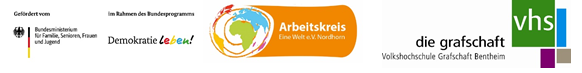 Antrag auf Förderung aus dem Aktions- und InitiativfondsPartnerschaft für Demokratie im Landkreis Grafschaft BentheimEinsendungsadresse: Fach- und Koordinierungsstelle "Partnerschaften für Demokratie"c/o Arbeitskreis eine Welt e.V.Alte Weberei NordhornVechteaue 248529 NordhornE-Mail: info@arbeitskreis-eine-Welt.dewww.demokratie-leben.deBankverbindung (für die Überweisung der Fördermittel im Falle der Förderung)10. ErklärungDer/die/* Antragsteller*in erklärt, dassmit dem Projekt noch nicht begonnen wurde und auch vor Bekanntgabe des Zuwendungsbescheides auch nicht begonnen wird;die Angaben in diesem Antrag (einschließlich Antragsunterlagen) vollständig und richtig gemacht wurden; keine weiteren Mittel für das gleiche Projekt beim Landkreis Grafschaft Bentheim beantragt wurden;der Kosten- und Finanzierungsplan nach den Grundsätzen einer sparsamen und wirtschaftlichen Haushaltsführung aufgestellt wurde und wird als bindend akzeptiert;er/ sie/* bekennt sich zu den Bestimmungen der Richtlinie des Bundesprogramms „Demokratie leben!“;er/ sie/* mit der Rückzahlung der bewilligten Mittel bei nicht sachgerechter Verwendung der Mittel, nicht ordnungsgemäßer und fristgerechter Abrechnung der Mittel, nachgewiesenermaßen falschen Angaben in der Antragstellung ausdrücklich einverstanden ist;er/sie/* mit der Datennutzung dieser Einzelmaßnahme durch die Koordinierungs- und Fachstelle, das Federführende Amt, sowie das Bundesprogramm „Demokratie leben“ einverstanden ist.Datum:                                                                   Unterschrift/ggfs. Stempel                    1. Grunddaten zum Projekt 1. Grunddaten zum Projekt Projekttitel:Durchführungszeitraum:Beginn:                                              Ende: Durchführungsort:2. Angaben zum Antragssteller*in des Projekts/der Einzelmaßnahme2. Angaben zum Antragssteller*in des Projekts/der EinzelmaßnahmeName:Anschrift:E-Mail:Telefon:Beschreibung Ihrer Tätigkeit:3. ProjektbeschreibungNotieren Sie bitte, um welche Projektart/typ es sich handeltStellen Sie einen kurzen Überblick über den Inhalt und Ablauf des Projekts dar4. Ziel des Projekts/der Einzelmaßnahme Gesellschaftlicher Zusammenhalt und barrierefreie Beteiligungsformate Gewaltprävention und Konfliktlösung Stärkung des lokalen Engagements Bearbeitung rechtsextremistischer, antisemitistischer und rassistischer Orientierungen und Handlungen   Öffnung interkultureller Perspektiven in einer vielfältigen Gesellschaft  Bekämpfung von Sexismus, Homo-, Queer- und Transfeindlichkeit  Stärkung der Vernetzung von Akteur*innen (Zivilgesellschaft und Politik)  Willkommenskultur/Arbeit mit geflüchteten und neuzugewanderten Personen   andere (bitte genau benennen) 5a. Angaben zur Zielgruppe des Projekts/der Einzelmaßnahme Kinder Jugendliche bis 27 Jahre 	 Eltern und andere Erziehungsberechtigte Erzieher*innen, Lehrer*innen, andere pädagogische Fachpersonal Multiplikator*innen  engagierte Bürger*innen 5b. geplante Anzahl der Teilnehmenden6. Kooperationspartner*innen des Projekts/der EinzelmaßnameGibt es für das Projekt/die Einzelmaßnahme Kooperationspartner*innen? Ja NeinFalls ja, führen Sie kurz auf, in welcher Weise Ihr/e Partner*innen und/oder Unterstützer*innen am Projekt/der Einzelmaßnahme beteiligt ist/sind:7. Messung der Erfolgsfaktoren des Projekts/der EinzelmaßnahmeNennen Sie, anhand welcher Faktoren Sie den Erfolg Ihres Projekts/ihrer Maßnahme messen (Was genau soll mit dem Projekt geändert/erreicht werden? Wie viele Ziele sollen wie weit erreicht werden? Warum ist Ihr Projekt ansprechend bzw. warum hat die Zielgruppe Interesse an Ihrem Projekt? Was genau ist wann zu erledigen)8. Veröffentlichungen Beschreiben Sie, welche Art von Veröffentlichungen bzw. Werbung Sie für das Projekt planen (z.B Flyer, Plakate, Presseartikel, Social Media (Facebook, Instagram, Twitter, eigene Homepage) 9. Kosten- und FinanzierungsplanFüllen Sie den Kostenplan für Ihr Projekt hier aus! AusgabeartAusgaben fürBetrag / €Bemerkungen/Erläuterungen 1. Honorare(Anzahl Personen und Honoraransatz)2. Verpflegung/Unterkunft3. Fahrt/- und Reisekosten4. Material5. Werbung6. Dokumentationen7. SonstigesGesamtbetrag AusgabenEinnahmeartEinnahmen fürBetrag/ €Bemerkungen/Erläuterungen1. Teilnahmegebühren2. Sponsorengelder/ Beteiligung Kooperationspartner3. Eigene Mittel4. SonstigeBeantragte Fördersumme über die „Partnerschaft für Demokratie“ Grafschaft Bentheim (PaDGraf)Gesamtbetrag Einnahmen (Eigenmittel + beantragte Fördersumme über „PaDGraf“)Kontoinhaber*inIBANBICBank